Proponowane aktywności z dzieckiem w domu.Temat kompleksowy: Na naszym podwórku.PIĄTEK 12.06.2020r.Witam w piątek! Zapraszam do wspólnej zabawy Słuchanie wiersza J. Koczanowskiej „Nie wolno!”Nawet małe dziecko dobrze o tym wie,Kto to jest znajomy, a kto obcym jest.Ze znajomym można bawić się, rozmawiać,Ale gdy ktoś obcy, to trzeba uważać!Nie wolno zaufać, nawet gdy ktoś mówi,Że zna mamę, tatę i bardzo nas lubi.Nie wolno przyjmować słodyczy, podarkówLub iść z nieznajomym na spacer do parku.Krótka rozmowa na temat wiersza.- Czy powinniśmy rozmawiać z nieznajomymi?- Czy odchodzimy z nieznajomym z podwórka, jeżeli kusi nas, obiecując zabawkę albo pobawienie się z pieskiem?- Co robimy, gdy spotykamy taką osobę?- Dlaczego nie powinniśmy odchodzić z nieznajomymi, nie rozmawiać z nimi?Zachęcam również do obejrzenia filmu „Bezpieczne zachowania”https://www.youtube.com/watch?v=YZOw6JvT5UgĆwiczenia logorytmiczne.Dziecko wykonuje ruchy wymienione w rymowance, powtarzając tekst za rodzicem.Zrób do przodu cztery krokiI rozejrzyj się na boki.Tupnij nogą raz i dwa,Bo zabawa nadal trwa.Teraz w lewo jeden krok,Przysiad i do góry skok.Zrób do tyłu kroki trzy,By koledze otrzeć łzy.Klaśnij w ręce razy pięć,Na klaskanie też masz chęć.W koło obróć się raz – dwa,Skacz jak piłka: hop – sa – sa.Ręce w górę i na boki,Zrób zajęcze cztery skoki.Gdy się zmęczysz, poleż sobie,W przód wyciągnij nogi obie.Pora na zagadki Są na nich huśtawki
ławki i drabinki.
Latem się tu bawią,
chłopcy i dziewczynki.  (plac zabaw)Na czym jeździsz wesoło?
I kręcisz się wkoło?     (karuzela)Jest szufelka, jest wiaderko
i wilgotny piasek.
Co też z tego można zrobić?
Czy nie wiecie czasem?    (babki)Lata w górze,
lecz na sznurze.    (latawiec)Postaw na niej jedną nogę,
a natychmiast rusza w drogę.    (hulajnoga)Mała deseczka
na długim sznurze.
Raz jesteś na dole,
raz jesteś na górze.   (huśtawka)Czy znacie zabawkę,
którą w karnawale
wszyscy kupują
i biorą na bale?      (balon)W środku ma powietrze,nie ma żadnej dziury.Gdy rzucisz o ziemię,to skacze do góry.    (piłka)Końce jej ujmę w ręce,co podskoczę, to się kręcę,pod stopami i nad głowąona śmiga wciąż na nowo.   (skakanka)Sugerowana karta pracy dla 4 – latków.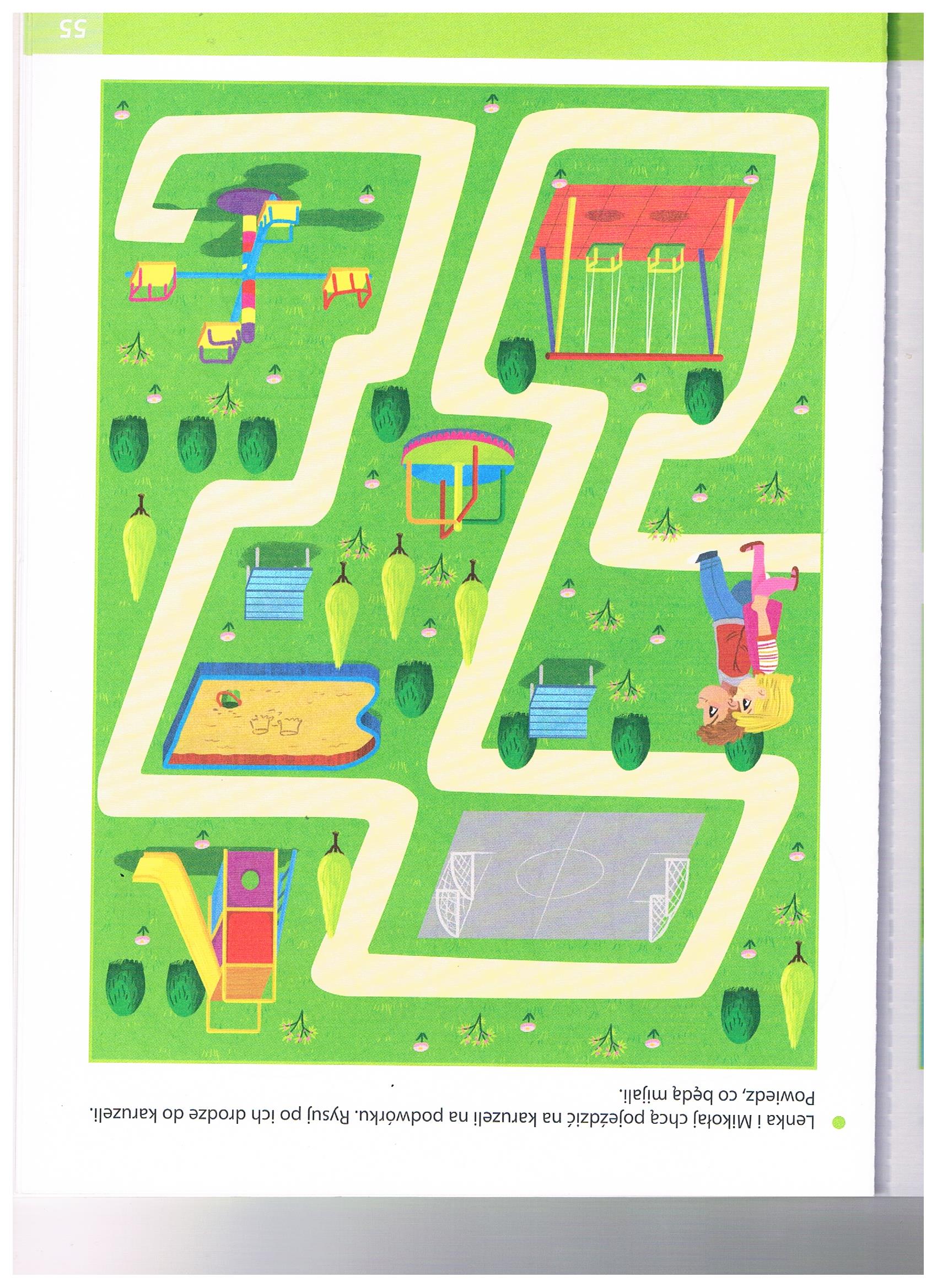 Sugerowana karta pracy dla 5 – latków, strona 67.